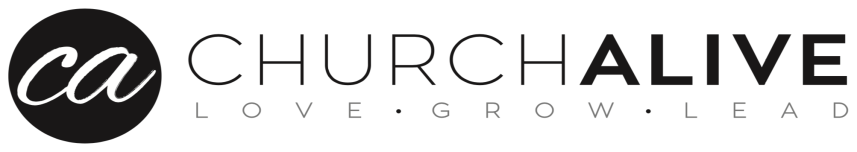 ◄ May 2022June 2022June 2022June 2022June 2022June 2022Jul 2022 ►SunMonTueWedThuFriSat1 RUSH Summer Kickoff 5:00 PMPRAYER 7:00 PM2 3 4 5 Morning Worship 10:00 AMKids Alive Dress up day-crazy socks & ice cream partyVBS Meeting Immediately after service  Rm 1046 7 8 RUSH Swim Night 6:00 PMPRAYER 7:00 PM9 10 11 12 New Series “At The Movies” begins 10:00 AMKids Alive Dress Up:crazy hair/hats Leadership Luncheon immediately after service 13 14 15 RUSH At The Movies Recap  6:00 PM PRAYER 7:00 PM16 17 18 19 FATHER’S DAYDonuts with Dad 9-10 AM“At The Movies” 10:00 AMKids Alive Dress Up:mustaches20 21 22 RUSH At The Movies Recap  6:00 PM PRAYER 7:00 PM23 24 25 26 “At The Movies” 10:00 AMKids Alive Dress Up:pajamasVBS Meeting Immediately after service Room 104Brittany Taylor diaper shower immediately after service. Crown Jewels 5:00PM 27 28 29 RUSH At The Movies Recap  6:00 PM PRAYER 7:00 PM30 